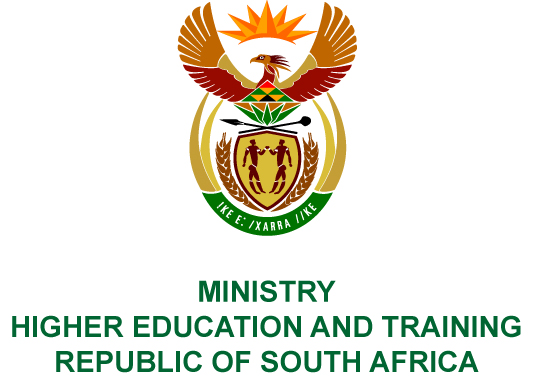 Private Bag X893, Pretoria, 0001, Tel (012) 312 5555, Fax (012) 323 5618Private Bag X9192, Cape Town, 8000, Tel (021) 469 5150, Fax: (021) 465 7956	Memorandum from the Parliamentary OfficeNATIONAL ASSEMBLY FOR WRITTEN REPLYQUESTION 429DATE OF PUBLICATION OF INTERNAL QUESTION PAPER: 23/02/2018(INTERNAL QUESTION PAPER NO 3 OF 2018)Ms H Bucwa (DA) to ask the Minister of Higher Education and Training:(1)	What are the criteria followed in allocating staff housing at the University of Zululand;(2)	Are staff members ranked in accordance with these criteria when accommodation is offered to staff in university-owned houses; (3)	(a)	Where is each staff house located and (b) what is the average monthly (i) rental and (ii) related costs recovered from staff occupying each staff house since 
1 April 2017;(4)	What (a) costs related to staff accommodation offered by the university are paid for by the staff member concerned and (b) costs are borne by the university;(5)	What total amount did the university spend on staff housing (a) in the 2016-17 financial year and (b) since 1 April 2017?NW446EREPLY:The University of Zululand has provided the following responses to the questions posed.The University of Zululand has an approved housing policy. Section 4.1 of the policy categorises housing units in 3 categories being:Section 4.1.1 Executive Housing; Section 4.1.2 On-campus staff housing; andSection 4.1.3 Off-campus staff housing.The Criteria on the allocation of staff housing is set out in section 5 of the policy. The university has set out 4 main purposes for housing units in section 5.1Section 5.1.1 Housing for executives;Section 5.1.2 Housing for permanent employees;Section 5.1.3 Temporary housing for newly appointed staff; and Section 5.1.4 Housing of staff on short term contractsCategory 5.1.1 deals with the allocation of staff housing for executives. The housing for other categories of employees (5.1.2, 5.1.3 and 5.1.4) is on approximate proportion of 50:25:25. This ratio can be modified from time to time based on the need.For category 5.1.2 (permanent employees), preference is given to those on higher Peromnes (4-6). Employees under this category are given a 3-year lease which may be renewable after the end of the 3-year period.For staff category 5.1.3 (temporary housing of newly appointed staff), units may be offered for a period of up to 6 months from their commencement date.For category 5.1.4 (housing of staff on short term contracts), housing is offered for the duration of the contract up to a maximum of 24 months.Yes, the catergories as outlined above are used when allocating staff accommodation. (a)	The University has staff accommodation both on and off-campus. The university submitted an incomplete list as shown in Table 1 below.  This information will be submitted as soon as the university has provided updated information through the Department. (b)	(i)	The rental charge is based on the market rental value. The rental is levied at a minimum value refferd to as Assessed Rental Value (ARV).(ii)	The rental recovered from 1 April 2017 to 31 March 2018 is R798 089.(a)	The staff members pays for all utilities (gas, water, electricty) as well as the general maintenance of the units.(b)	The following costs are borne by the University:Levies and municipality rates and taxes;Costs for remedial work on structural defects and general maintenance; andGardening and pool services (where applicable).The amount spent to date on housing is as follows: ItemHouse No(a) Location for each staffType of accommodation(b) (i) Average monthly rentalCategory (Exec/ On camp/ off camp)1Flat No. 27MhlathuzeShared                                 -   On-campusFlat No. 27MhlathuzeShared                                 -   On-campusFlat No. 27MhlathuzeShared                       7 917 On-campusFlat No. 27MhlathuzeShared                       9 000 On-campusFlat No. 27MhlathuzeShared                                 -   On-campusFlat No. 27MhlathuzeShared                           378 On-campusFlat No. 27MhlathuzeShared                           378 On-campusFlat No. 27MhlathuzeShared                           378 On-campus2Flat No. 28MhlathuzeFamily                    10 530 On-campus3Flat No. 29MhlathuzeFamily                    15 750 On-campus4Flat No. 30MhlathuzeShared                    10 784 On-campusFlat No. 30MhlathuzeShared                                 -   On-campusFlat No. 30MhlathuzeShared                                 -   On-campus5Flat No. 31MhlathuzeFamily                                 -   On-campus6Flat No. 32MhlathuzeShared                                 -   On-campusFlat No. 32MhlathuzeShared                       4 252 On-campusFlat No. 32MhlathuzeShared                                 -   On-campus7Flat No. 33MhlathuzeShared                    13 500 On-campusFlat No. 33MhlathuzeShared                       4 500 On campusFlat No. 33MhlathuzeShared                                 -   On campus8Flat No. 34MhlathuzeShared                    12 459 On-campusFlat No. 34MhlathuzeShared                       9 829 On-campusFlat No. 34MhlathuzeShared                                 -   On-campus9Flat No. 35MhlathuzeShared                                 -   On-campusFlat No. 35MhlathuzeShared                                 -   On-campusFlat No. 35MhlathuzeShared                                 -   On-campus10Flat No. 36MhlathuzeShared                           936 On-campusFlat No. 36MhlathuzeShared                                 -   On-campusFlat No. 36MhlathuzeShared                                 -   On-campus11Flat No. 37MhlathuzeFamily                    12 930 On-campus12Flat No. 38MhlathuzeShared                                 -   On-campusFlat No. 38MhlathuzeShared                                 -   On-campusFlat No. 38MhlathuzeShared                                 -   On-campus13Flat No. 39MhlathuzeShared                    23 532 On-campusFlat No. 39MhlathuzeShared                    15 250 On-campusFlat No. 39MhlathuzeShared                    16 500 On-campus14House No. 40S/ResidencesFamily                                 -   On-campus15House No. 41S/ResidencesFamily                                 -   On-campus16House No. 59S/ResidencesFamily                                 -   On-campus17House No. 25S/ResidencesFamily                                 -   On-campus18House No. 26S/ResidencesFamily                                 -   On-campus19House No. 60S/ResidencesFamily                                 -   On-campus20Flat No. 1ThandananiFamily                       7 000 On-campus21Flat No. 2ThandananiShared                       7 337 On-campusFlat No. 2ThandananiShared                                 -   On-campusFlat No. 2ThandananiShared                                 -   On-campus22Flat No. 3ThandananiFamily                    31 906 On-campus23Flat No. 4ThandananiFamily                       8 609 On-campus24Flat No. 5ThandananiFamily                    17 562 On-campus25Flat No. 6ThandananiFamily                    25 039 On-campus26Flat No: 7ThandananiFamily                    10 941 On-campus27Flat No. 8ThandananiFamily                    20 596 On-campus28House No. 15ThandananiFamily                    14 000 On-campus29House No. 16ThandananiShared                       2 815 On-campusHouse No. 16ThandananiShared                       5 512 On-campusHouse No. 16ThandananiShared                                 -   On-campusHouse No. 16ThandananiShared                       5 284 On-campus30House No. 17ThandananiShared                       3 215 On-campusHouse No. 17ThandananiShared                       6 801 On-campusHouse No. 17ThandananiShared                    12 500 On-campusHouse No. 17ThandananiShared                    12 500 On-campus31House No. 18ThandananiShared                                 -   On-campusHouse No. 18ThandananiShared                                 -   On-campusHouse No. 18ThandananiShared                                 -   On-campusHouse No. 18ThandananiShared                                 -   On-campus32House No. 19ThandananiShared                                 -   On-campusHouse No. 19ThandananiShared                    12 750 On-campusHouse No. 19ThandananiShared                       3 508 On-campusHouse No. 19ThandananiShared                    15 000 On-campus33House No. 20ThandananiShared                       7 357 On-campusHouse No. 20ThandananiShared                       4 237 On-campusHouse No. 20ThandananiShared                    16 250 On-campusHouse No. 20ThandananiShared                                 -   On-campus34House No. 21ThandananiShared                                 -   On-campusHouse No. 21ThandananiShared                                 -   On-campusHouse No. 21ThandananiShared                                 -   On-campusHouse No. 21ThandananiShared                                 -   On-campus35House No. 22ThandananiShared                       5 000 On-campusHouse No. 22ThandananiShared                       7 500 On-campusHouse No. 22ThandananiShared                                 -   On-campusHouse No. 22back roomShared                    14 400 On-campusHouse No. 22ThandananiShared                                 -   On-campus36House No. 23ThandananiShared                       2 500 On-campusHouse No. 23ThandananiShared                       2 500 On-campusHouse No. 23ThandananiShared                                 -   On-campusHouse No. 23ThandananiShared                                 -   On-campus37House No. 42EsangweniFamily                       9 380 On-campus38House No. 43EsangweniFamily                    10 602On-campus39House No. 44EsangweniShared                                 -   On-campusHouse No. 44EsangweniShared                                 -   On-campusHouse No. 44EsangweniShared                                 -   On-campusHouse No. 44EsangweniShared                                 -   On-campusHouse No. 44EsangweniShared                                 -   On-campus40House No. 45EsangweniShared                                 -   House No. 45EsangweniShared                                 -   On-campusHouse No. 45EsangweniShared                                 -   On-campusHouse No. 45EsangweniShared                                 -   On-campus41House No. 46EsangweniShared                       3 300 On-campusHouse No. 46EsangweniShared                       6 523 On-campusHouse No. 46EsangweniShared                                 -   On-campusHouse No. 46EsangweniShared                       7 500 On CampusHouse No. 46EsangweniShared                                 -   On-campus42House No. 47EsangweniShared                                 -   On-campusHouse No. 47EsangweniShared                                 -   On-campusHouse No. 47EsangweniShared                       7 995 On-campusHouse No. 47EsangweniShared                                 -   On-campus43House No. 48EsangweniShared                                 -   On-campusHouse No. 48EsangweniShared                                 -   On-campusHouse No. 48EsangweniShared                                 -   On-campusHouse No. 48EsangweniShared                                 -   On-campus44House No. 49EsangweniFamily                                 -   On-campus45House No. 50EsangweniShared                       6 998 On-campusHouse No. 50EsangweniShared                                 -   On-campusHouse No. 50EsangweniShared                                 -   On-campusHouse No. 50EsangweniShared                                 -   On-campus46House No. 51EsangweniShared                                 -   On-campusHouse No. 51EsangweniShared                                 -   On-campusHouse No. 51EsangweniShared                                 -   On-campusHouse No. 51EsangweniShared                                 -   On-campus47House No. 52EsangweniFamily                    14 000 On-campus48House No. 53EsangweniCSIRD                                 -   On-campusHouse No. 53EsangweniCSIRD                                 -   On-campusHouse No. 53EsangweniShared                                 -   On-campus49House No. 54EsangweniShared                       5 634 On-campusHouse No. 54EsangweniShared                                 -   On-campusHouse No. 54EsangweniShared                                 -   On-campus50House No. 55EsangweniFamily                    27 657 On-campus51House No. 4Anthony CresFamily                                 -   Off-campus52House No. 6Anthony CresFamily                                 -   Off-campus53House No. 7Anthony CresFamily                                 -   Off-campus54House No. 9Anthony CresFamily                                 -   Off-campus55House No. 11Anthony CresFamily                                 -   Off-campus56House No. 13Anthony CresFamily                    17 565 Off-campus57House No. 14Anthony CresFamily                                 -   Off-campus58House No. 15Anthony CresFamily                                 -   Off-campus59House No. 17Anthony CresFamily                                 -   Off-campus60House No. 18Anthony CresFamily                                 -   Off-campus61House No. 19Anthony CresFamily                                 -   Off-campus62House No. 21Anthony CresFamily                                 -   Off-campus63House No. 26Anthony CresFamily                                 -   Off-campus64House No. 28Anthony CresFamily                                 -   Off-campus65House No. 30Anthony CresFamily                                 -   Off-campus66House No. 47Anthony CresFamily                                 -   Off-campus67House No. 49Anthony CresFamily                                 -   Off-campus68House No. 10 KuduFamily                                 -   Off-campus69House No. 54Dunn RdFamily                                 -   Off-campus70Flat No. 1Mlalazi RDFamily                    50 376 Off-campus71Flat No. 2Mlalazi RDFamily                    14 000 Off-campus72Flat No. 3Mlalazi RDFamily                                 -   Off-campus73Flat No. 4Mlalazi RDFamily                                 -   Off-campus74Flat No. 5Mlalazi RDFamily10 000 Off-campus75Flat No. 6Mlalazi RDFamily                                 -   Off-campus76House No. 3 GlensideFamily                                 -   Off-campus77House No. 10 South RdFamily                                 -   Off-campus78House No. 15Park LaneFamily                                 -   Off-campus79House No. 1Zini River EstateFamilyAs per policyOff-campus80House No. 2Zini River EstateFamilyAs per policyOff-campus81House No. 3Zini River EstateFamilyAs per policyOff-campus82House No. 4Zini River EstateFamilyAs per policyOff-campus83House No. 5Zini River EstateFamilyAs per policyOff-campus84House No. 6Zini River EstateFamilyAs per policyOff-campus85House No. 7Zini River EstateFamilyAs per policyOff-campus86House No. 8Zini River EstateFamilyAs per policyOff-campus87House No. 9Zini River EstateFamilyAs per policyOff-campusItemApr 2016 – Mar 2017Apr 2017 – Dec 2017Operating Expenditure7 709 298  6 781 513     Gardening and Cleaning43 150  90 747     Maintenance and Repairs7 073 558  5 998 329     Rates and Taxes387 369  505 870     Other205 221  186 567 Capital Expenditure4 138 840  2 657 391 Total11 848 138  9 438 904 